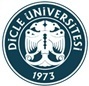 DİCLE ÜNİVERSİTESİATATÜRK SAĞLIK HİZMETLERİ MESLEK YÜKSEKOKULUANESTEZİ PROGRAMI 2023-2024 GÜZ YARIYILI SINAV TAKVİMİDERS KODUDERS ADIÖğr SayısıDERSLİK(KOD)GÖZETMENLERDÖNEM SONU SINAVIDÖNEM SONU SINAVIBÜTÜNLEME SINAVIBÜTÜNLEME SINAVIDERS SORUMLU ÖĞR .ELM.ÖN LİSANS PROGRAMIDERS KODUDERS ADIÖğr SayısıDERSLİK(KOD)GÖZETMENLERTARİHSAATTARİHSAATDERS SORUMLU ÖĞR .ELM.ÖN LİSANS PROGRAMI1 SINIF1 SINIF1 SINIF1 SINIF1 SINIF1 SINIF1 SINIF1 SINIF1 SINIF1 SINIF1 SINIFANS-003FİZYOLOJİ117C BLOK 1 NOLU DERSLİKÖĞR.GÖR.MERAL KARAKOÇ13.01.202412.3001.02.202412.30DR.ÖĞR.ÜYESİ FERHAT ÇELİKANESTEZİANS-009TEMEL BİLGİ TEKNOLOJİ106C BLOK 2 NOLU DERSLİKDR.ÖĞR.ÜYESİ FERHAT ÇELİK13.01.202413.0001.02.202413.00ÖĞR.GÖR.AHMET TANRIKULUANESTEZİANS-007TIBBİ TERMİNOLOJİ116C BLOK 2 NOLU DERSLİKDR.ÖĞR.ÜYESİ BİRCAN ÇEKEN TOPTANCI15.01.202408.0029.01.202408.00ÖĞR.GÖR.ŞENAY DEVECİANESTEZİANS-001ANATOMİ125TIP FAK AMFİ ( B-1)ÖĞR. GÖR. ZEKİYE SEVİNÇ AYDIN15.01.202413.0002.02.202413.00PROF.DR.VATAN KAVAKANESTEZİANS-011İLK YARDIM115C BLOK 1 NOLU DERSLİKÖĞR. GÖR. ZEKİYE SEVİNÇ AYDIN16.01.202411.0030.01.202411.00ÖĞR.GÖR.DR.NERMİN UYURDAĞANESTEZİANS-023İŞ SAĞLIĞI VE GÜVENLİĞİ116A BLOK 5 NOLU DERSLİKÖĞR.GÖR.ŞENAY DEVECİ17.01.202410.0029.01.202410.00DR.ÖĞR.ÜY. M. ALİ ŞENANESTEZİYBN101TEMEL İNGİLİZCE-1ONLİNE-ALMS SINAV17.01.202418.0031.01.202418.00OKT.BANU CENGİZ-OKT.TUBA GEZERTÜM PROGRAMLARTAR101ATATÜRK İLKE  INKILAP TARİHİONLİNE-ALMS SINAV18.01.202418.0001.02.202418.00DR.ÖĞR.ÜYESİ BEDRETTİN KOLAÇTÜM PROGRAMLARTUR101TÜRK DİLİ 1ONLİNE-ALMS SINAV19.01.202416.0002.02.202416.00ÖĞR.GÖR.DERYA TUNATÜM PROGRAMLARANS-005GENEL FARMAKOLOJİ120C BLOK 1 NOLU DERSLİKDR.ÖĞR.ÜYESİ DEMET SÜER TÜMEN22.01.202409.0029.01.202409.00ARŞ.GÖR.DR.MERVE İNCİ ÇAMÇİANESTEZİ2 SINIF2 SINIF2 SINIF2 SINIF2 SINIF2 SINIF2 SINIF2 SINIF2 SINIF2 SINIF2 SINIFANS-015REANİMASYON79C BLOK 2 NOLU DERSLİKÖĞR.GÖR.ÜMMÜGÜLSÜM ARSLAN15.01.202412.0029.01.202412.00DOÇ.DR.AYHAN KAYDUANESTEZİANS-019KLİNİK ANESTEZİ74C BLOK 2 NOLU DERSLİKÖĞR GÖR DR. NERMİN UYURDAĞ15.01.202415.0029.01.202415.00DOÇ.DR.AYHAN KAYDUANESTEZİSEÇ-025HALKLA İLİŞKİLER55C BLOK 1 NOLU DERSLİK-C BLOK 2 NOLU DERSLİKÖĞR. GÖR. ZEKİYE SEVİNÇ AYDIN-DOÇ.DR. ABDULKADİR AYDIN16.01.202412.0030.01.202412.00DOÇ.DR. ROJAN GÜMÜŞANESTEZİANS-021ACİL DURUMLARDA ANESTEZİ87C BLOK 1 NOLU DERSLİKDOÇ. DR ROJAN GÜMÜŞ16.01.202414.0030.01.202414.00DOÇ.DR.AYHAN KAYDUANESTEZİSEÇ-019BİYOİSTATİSTİK16A BLOK 3 NOLU DERSLİK17.01.202409.0031.01.202409.00DOÇ.DR.ÖZGE KURANANESTEZİANS-019ANESTEZİ TEKNİKLERİ UYGULAMA-277C BLOK 1 NOLU DERSLİKÖĞR GÖR DR. NERMİN UYURDAĞ18.01.202413.0001.02.202413.00DOÇ.DR.AYHAN KAYDUANESTEZİSEÇ-030MADDE BAĞIMLILIĞI VE SOSYAL HİZMET63A BLOK 6 NOLU DERSLİK19.01.202411.0002.02.202411.00ÖĞR.GÖR.ÜMMÜGÜLSÜM ARSLANANESTEZİSEÇ-023SAĞLIK YÖNETİMİ54A BLOK 5 NOLU DERSLİK23.01.202411.0030.01.202411.30ÖĞR.GÖR.ZEKİYE ERTENANESTEZİSEÇ-007TÜTÜN VE TÜTÜN ÜRÜN ZARARI70C BLOK 1 NOLU DERSLİKÖĞR.GÖR.ÇİĞDEM DİNÇER23.01.202413.0030.01.202413.30ÖĞR.GÖR.RIDVAN YILDIZANESTEZİDİCLE ÜNİVERSİTESİATATÜRK SAĞLIK HİZMETLERİ MESLEK YÜKSEKOKULUTIBBİ DOKÜMANTASYON VE SEKRETERLİK PROGRAMI 2023-2024 GÜZ YARIYILI SINAV TAKVİMİDERS KODUDERS ADIÖğr SayısıDERSLİK(KOD)GÖZETMENLERDÖNEM SONU SINAVIDÖNEM SONU SINAVIBÜTÜNLEME SINAVIBÜTÜNLEME SINAVIDERS SORUMLU ÖĞR .ELM.ÖN LİSANS PROGRAMIDERS KODUDERS ADIÖğr SayısıDERSLİK(KOD)GÖZETMENLERTARİHSAATTARİHSAATDERS SORUMLU ÖĞR .ELM.ÖN LİSANS PROGRAMI1 SINIF1 SINIF1 SINIF1 SINIF1 SINIF1 SINIF1 SINIF1 SINIF1 SINIF1 SINIF1 SINIF1 SINIFTDS-001TEMEL BİLGİ TEKNOLOJİ102C BLOK 1 NOLU DERSLİKDR.ÖĞR.ÜYESİ FERHAT ÇELİK13.01.202413.301.02.202413.30ÖĞR.GÖR.AHMET TANRIKULUTIBBİ DOKÜMANTASYON VE SEKTDS-005TIBBİ DOKÜMANTASYON1112C BLOK 2 NOLU DERSLİKDR.ÖĞR.ÜYESİ BİRCAN ÇEKEN TOPTANCI15.01.202410.0029.01.202410.00ÖĞR.GÖR.ÇİĞDEM DİNÇERTIBBİ DOKÜMANTASYON VE SEKTDS-009ANATOMİ139TIP FAK AMFİ ( B-2)ÖĞR.GÖR.DR.SÜLEYMAN VARSAK15.01.202413.002.02.202413.00PROF.DR.VATAN KAVAKTIBBİ DOKÜMANTASYON VE SEKTDS-003TIBBİ TERMİNOLOJİ108C BLOK 2 NOLU DERSLİKDOÇ. DR ROJAN GÜMÜŞ16.01.202409.0030.01.202409.00ÖĞR.GÖR.ŞENAY DEVECİTIBBİ DOKÜMANTASYON VE SEKTDS-011GÜZEL KONUŞMA VE DİKSİYON116C BLOK 2 NOLU DERSLİKÖĞR.GÖR.ŞENAY DEVECİ16.01.202411.0030.01.202411.00ÖĞR.GÖR.DR.YILMAZ ALIŞKANTIBBİ DOKÜMANTASYON VE SEKTDS-007TIBBİ SEKRETERLİK TEKNİKLERİ117C BLOK 1 NOLU DERSLİKÖĞR. GÖR. ZEKİYE ERTEN17.01.202412.0031.01.202412.00ÖĞR.GÖR.DR.SÜLEYMAN VARSAKTIBBİ DOKÜMANTASYON VE SEKYBN101TEMEL İNGİLİZCE-1ONLİNE-ALMS SINAV17.01.202418.0031.01.202418.00OKT.BANU CENGİZ-OKT.TUBA GEZERTÜM PROGRAMLARTDS-023İŞ SAĞLIĞI VE GÜVENLİĞİ111C BLOK 2 NOLU DERSLİKDR.ÖĞR.ÜYESİ DEMET SÜER TÜMEN18.01.202410.001.02.202410.00DR.ÖĞR.ÜY. M. ALİ ŞENTIBBİ DOKÜMANTASYON VE SEKTAR101ATATÜRK İLKE  INKILAP TARİHİONLİNE-ALMS SINAV18.01.202418.001.02.202418.00DR.ÖĞR.ÜYESİ BEDRETTİN KOLAÇTÜM PROGRAMLARTDS-013İLK YARDIM112C BLOK 1 NOLU DERSLİKÖĞR.GÖR.DR.SÜLEYMAN VARSAK19.01.202411.002.02.202411.00ÖĞR.GÖR.DR.NERMİN UYURDAĞTIBBİ DOKÜMANTASYON VE SEKTUR101TÜRK DİLİ 1ONLİNE-ALMS SINAV19.01.202416.002.02.202416.00ÖĞR.GÖR.DERYA TUNATÜM PROGRAMLAR2 SINIF2 SINIF2 SINIF2 SINIF2 SINIF2 SINIF2 SINIF2 SINIF2 SINIF2 SINIF2 SINIF2 SINIFTDS-021HASTALIKLARIN KODLANMASI77C BLOK 1 NOLU DERSLİKÖĞR.GÖR.ŞENAY DEVECİ15.01.202411.0029.01.202411.00ÖĞR.GÖR.DR.SÜLEYMAN VARSAKTIBBİ DOKÜMANTASYON VE SEKTDS-019YAZIŞMA TEKNİKLERİ78C BLOK 1 NOLU DERSLİKÖĞR.GÖR.ŞENAY DEVECİ15.01.202415.0029.01.202415.00ÖĞR.GÖR.DR.SÜLEYMAN VARSAKTIBBİ DOKÜMANTASYON VE SEKSEÇ-025HALKLA İLİŞKİLER67C BLOK 1 NOLU DERSLİK-C BLOK 2 NOLU DERSLİKÖĞR. GÖR. ZEKİYE SEVİNÇ AYDIN-DOÇ.DR. ABDULKADİR AYDIN16.01.202412.3030.01.202412.30DOÇ.DR. ROJAN GÜMÜŞTIBBİ DOKÜMANTASYON VE SEKSEÇ-007TÜTÜN VE TÜTÜN ÜRN ZARAR64A BLOK 5 NOLU DERSLİK16.01.202416.0030.01.202416.00ÖĞR.GÖR.ZEKİYE SEVİNÇ AYDINTIBBİ DOKÜMANTASYON VE SEKTDS-017BİLGİ VE BELGE YÖNETİMİ73C BLOK 2 NOLU DERSLİKHEM. ZUHAL KESKİN17.01.202414.0031.01.202414.00ÖĞR.GÖR.ÇİĞDEM DİNÇERTIBBİ DOKÜMANTASYON VE SEKTDS-005TIBBİ DOKÜMANTASYON-358A  BLOK 6 NOLU DERSLİK18.01.202413.001.02.202413.00ÖĞR.GÖR.ÇİĞDEM DİNÇERTIBBİ DOKÜMANTASYON VE SEKSEÇ-013TIP KÜTÜPHANECİLİĞİ13A  BLOK 2 NOLU DERSLİK18.01.202415.001.02.202415.00ÖĞR.GÖR.ÇİĞDEM DİNÇERTIBBİ DOKÜMANTASYON VE SEKSEÇ-023SİVİL TOPLUM KURULUŞ ÇALIŞMALARI62A BLOK 5 NOLU DERSLİK23.01.202413.0030.01.202413.30ÖĞR.GÖR.ZEKİYE ERTENTIBBİ DOKÜMANTASYON VE SEKDİCLE ÜNİVERSİTESİATATÜRK SAĞLIK HİZMETLERİ MESLEK YÜKSEKOKULUORTOPEDİK PROTEZ VE ORTEZ PROGRAMI 2023-2024GÜZ YARIYILI SINAV TAKVİMİDERS KODUDERS ADIÖğr SayısıDERSLİK(KOD)GÖZETMENLERDÖNEM SONU SINAVIDÖNEM SONU SINAVIBÜTÜNLEME SINAVIBÜTÜNLEME SINAVIDERS SORUMLU ÖĞR .ELM.ÖN LİSANS PROGRAMIDERS KODUDERS ADIÖğr SayısıDERSLİK(KOD)GÖZETMENLERTARİHSAATTARİHSAATDERS SORUMLU ÖĞR .ELM.ÖN LİSANS PROGRAMI1 SINIF1 SINIF1 SINIF1 SINIF1 SINIF1 SINIF1 SINIF1 SINIF1 SINIF1 SINIF1 SINIF1 SINIFPRO-003FİZYOLOJİ84C BLOK 2 NOLU DERSLİKÖĞR.GÖR.MERAL KARAKOÇ13.01.202411.101.02.202411.10DR.ÖĞR.ÜYESİ FERHAT ÇELİKORTOPEDİK PROTEZ VE ORTEZPRO-011TIBBİ TERMİNOLOJİ96A BLOK 5 NOLU DERSLİKÖĞR.GÖR.ÜMMÜGÜLSÜM ARSLAN15.01.202410.0029.01.202410.00ÖĞR.GÖR.RIDVAN YILDIZORTOPEDİK PROTEZ VE ORTEZPRO-001ANATOMİ98ECZACILIK (E-12)DR.ÖĞR.ÜY.DEMET SÜER TÜMEN15.01.202413.002.02.202413.00PROF.DR.VATAN KAVAKORTOPEDİK PROTEZ VE ORTEZPRO-007TEKNİK RESİM120C BLOK 1 NOLU DERSLİKDR.ÖĞR.ÜYESİ BİRCAN ÇEKEN TOPTANCI16.01.202409.0030.01.202409.00ÖĞR.GÖR ŞÜKRÜ ÇETİNKAYAORTOPEDİK PROTEZ VE ORTEZPRO-013FİZİK101A BLOK 5 NOLU DERSLİKDR.ÖĞR.ÜYESİ BİRCAN ÇEKEN TOPTANCI16.01.202411.0030.01.202411.00DR.ÖĞR.ÜYESİ REYYAN KAVAK YÜRÜKORTOPEDİK PROTEZ VE ORTEZPRO-009MESLEKİ TEKNOLOJİ114A BLOK 5 NOLU DERSLİKÖĞR.GÖR.AHMET TANRIKULU17.01.202412.0029.01.202409.00ÖĞR.GÖR ŞÜKRÜ ÇETİNKAYAORTOPEDİK PROTEZ VE ORTEZYBN101TEMEL İNGİLİZCE-1ONLİNE-ALMS SINAV17.01.202418.0031.01.202418.00OKT.BANU CENGİZ-OKT.TUBA GEZERTÜM PROGRAMLARPRO-015İLK YARDIM87A BLOK 5 NOLU DERSLİKÖĞR.GÖR.ÇİĞDEM DİNÇER18.01.202410.0001.02.202410.00DR.ÖĞR.ÜY. M. ALİ ŞENORTOPEDİK PROTEZ VE ORTEZTAR101ATATÜRK İLKE  INKILAP TARİHİONLİNE-ALMS SINAV18.01.202418.0001.02.202418.00DR.ÖĞR.ÜYESİ BEDRETTİN KOLAÇTÜM PROGRAMLARPRO-025İŞ SAĞLIĞI VE GÜVENLİĞİ92A BLOK 5 NOLU DERSLİKÖĞR GÖR DR. NERMİN UYURDAĞ19.01.202409.0001.02.202409.00ÖĞR.GÖR.ŞERİF ÇİÇEKORTOPEDİK PROTEZ VE ORTEZTUR101TÜRK DİLİ 1ONLİNE-ALMS SINAV19.01.202416.0002.02.202416.00ÖĞR.GÖR.DERYA TUNATÜM PROGRAMLARPRO-005MALZEME BİLGİSİ110C BLOK 1 NOLU DERSLİKDOÇ.DR. ABDULKADİR AYDIN22.01.202411.0029.01.202411.00ÖĞR.GÖR.ZEKİYE SEVİNÇ AYDINORTOPEDİK PROTEZ VE ORTEZ2 SINIF2 SINIF2 SINIF2 SINIF2 SINIF2 SINIF2 SINIF2 SINIF2 SINIF2 SINIF2 SINIF2 SINIFPRO-017PROTEZ 169C BLOK 2 NOLU DERSLİKÖĞR. GÖR. ZEKİYE SEVİNÇ AYDIN15.01.202414.0029.01.202414.00DOÇ.DR. ABDULKADİR AYDINORTOPEDİK PROTEZ VE ORTEZSEÇ-019BİYOİSTATİSTİK48A BLOK 5 NOLU DERSLİK15.01.202416.0029.01.202416.00DR. ÖĞR. ÜYESİ DAMLA BARLAKORTOPEDİK PROTEZ VE ORTEZPRO-019ORTEZ-162A BLOK 5 NOLU DERSLİK16.01.202414.0030.01.202414.00DOÇ.DR. ABDULKADİR AYDINORTOPEDİK PROTEZ VE ORTEZPRO-021BİYOMEDİKAL TEKNOLOJİSİ70C BLOK 2 NOLU DERSLİKHEM. ZUHAL KESKİN16.01.202415.0030.01.202415.00DR.ÖĞR.ÜYESİ REYYAN KAVAK YÜRÜKORTOPEDİK PROTEZ VE ORTEZSEÇ-021HASTALIKLAR BİLGİSİ57A BLOK 5 NOLU DERSLİK19.01.202411.002.02.202411.00ÖĞR.GÖR.DR.NERMİN UYURDAĞORTOPEDİK PROTEZ VE ORTEZPRO-023MESLEKİ İNGİLİZCE58C BLOK 11 NOLU DERSLİK19.01.202414.002.02.202414.00OKT.TUBA GEZERORTOPEDİK PROTEZ VE ORTEZSEÇ-023SAĞLIK YÖNETİMİ58A BLOK 5 NOLU DERSLİK23.01.202409.0030.01.202409.30ÖĞR.GÖR.ZEKİYE ERTENORTOPEDİK PROTEZ VE ORTEZDİCLE ÜNİVERSİTESİATATÜRK SAĞLIK HİZMETLERİ MESLEK YÜKSEKOKULUTIBBİ GÖRÜNTÜLEME TEKNİKLERİ PROGRAMI 2023-2024GÜZ YARIYILI SINAV TAKVİMİDERS KODUDERS ADIÖğr SayısıDERSLİK(KOD)GÖZETMENLERDÖNEM SONU SINAVIDÖNEM SONU SINAVIBÜTÜNLEME SINAVIBÜTÜNLEME SINAVIDERS SORUMLU ÖĞR .ELM.ÖN LİSANS PROGRAMIDERS KODUDERS ADIÖğr SayısıDERSLİK(KOD)GÖZETMENLERTARİHSAATTARİHSAATDERS SORUMLU ÖĞR .ELM.ÖN LİSANS PROGRAMI1 SINIF1 SINIF1 SINIF1 SINIF1 SINIF1 SINIF1 SINIF1 SINIF1 SINIF1 SINIF1 SINIFRAD-001FİZYOLOJİ115C BLOK 2 NOLU DERSLİKÖĞR.GÖR.MERAL KARAKOÇ13.01.202411.501.02.202411.50DR.ÖĞR.ÜYESİ FERHAT ÇELİKTIBBİ GÖRÜNTÜLEME TEKNİKLERRAD-003TIBBİ VE RAD TERMİNOLOJİ116C BLOK 1 NOLU DERSLİKHEM. ZUHAL KESKİN15.01.202409.0029.01.202409.30ÖĞR.GÖR.ŞENAY DEVECİTIBBİ GÖRÜNTÜLEME TEKNİKLERRAD-005ANATOMİ138A BLOK 5 NOLU DERSLİK- A BLOK 6 NO.LU DERSLİKDR.ÖĞR.ÜYESİ FERHAT ÇELİK - DR. ÖĞR. ÜYESİ  M. ALİ ŞEN15.01.202413.002.02.202413.00PROF.DR.VATAN KAVAKTIBBİ GÖRÜNTÜLEME TEKNİKLERRAD-021İŞ SAĞLIĞI VE GÜVENLİĞİ110A BLOK 5 NOLU DERSLİKDOÇ.DR. ABDULKADİR AYDIN16.01.202410.0030.01.202410.00DR.ÖĞR.ÜY. M. ALİ ŞENTIBBİ GÖRÜNTÜLEME TEKNİKLERRAD-009TEMEL KİMYA116C BLOK 2 NOLU DERSLİKÖĞR.GÖR.RIDVAN YILDIZ17.01.202412.0031.01.202412.00DR.ÖĞR.ÜYESİ BİRCAN ÇEKEN TOPTANCITIBBİ GÖRÜNTÜLEME TEKNİKLERYBN101TEMEL İNGİLİZCE-1ONLİNE-ALMS SINAV17.01.202418.0031.01.202418.00OKT.BANU CENGİZ-OKT.TUBA GEZERTÜM PROGRAMLARRAD-011TIBBİ GÖRÜNTÜLEME 1107C BLOK 1 NOLU DERSLİKDR.ÖĞR.ÜY.REYYAN KAVAK YÜRÜK18.01.202410.001.02.202410.00DR.ÖĞR.ÜY.İBRAHİM AKBUDAKTIBBİ GÖRÜNTÜLEME TEKNİKLERTAR101ATATÜRK İLKE  INKILAP TARİHİONLİNE-ALMS SINAV18.01.202418.001.02.202418.00DR.ÖĞR.ÜYESİ BEDRETTİN KOLAÇTÜM PROGRAMLARRAD-013İLK YARDIM100A BLOK 5 NOLU DERSLİKÖĞR.GÖR.DR.SÜLEYMAN VARSAK19.01.202414.002.02.202414.00DR.ÖĞR.ÜY. M. ALİ ŞENTIBBİ GÖRÜNTÜLEME TEKNİKLERTUR101TÜRK DİLİ 1ONLİNE-ALMS SINAV19.01.202416.002.02.202416.00ÖĞR.GÖR.DERYA TUNATÜM PROGRAMLARRAD-007TEMEL FİZİK112C BLOK 1 NOLU DERSLİKÖĞR.GÖR.RIDVAN YILDIZ22.01.202413.0029.01.202412.00DR.ÖĞR.ÜYESİ REYYAN KAVAK YÜRÜKTIBBİ GÖRÜNTÜLEME TEKNİKLER2 SINIF2 SINIF2 SINIF2 SINIF2 SINIF2 SINIF2 SINIF2 SINIF2 SINIF2 SINIF2 SINIFRAD-019MESLEKİ İNGİLİZCE84C BLOK 2 NOLU DERSLİKÖĞR.GÖR.ŞENAY DEVECİ15.01.202414.0029.01.202414.00OKT.TUBA GEZERTIBBİ GÖRÜNTÜLEME TEKNİKLERRAD-017RADYOTERAPİ86C BLOK 1 NOLU DERSLİKÖĞR GÖR DR. NERMİN UYURDAĞ15.01.202416.0029.01.202416.00ÖĞR.GÖR.MEHMET ALİ KAYATIBBİ GÖRÜNTÜLEME TEKNİKLERSEÇ-025HALKLA İLİŞKİLER44C BLOK 1 NOLU DERSLİK- C BLOK 2 NOLU DERSLİKÖĞR. GÖR. ZEKİYE SEVİNÇ AYDIN-DOÇ.DR. ABDULKADİR AYDIN16.01.202412.0030.01.202412.00DOÇ.DR. ROJAN GÜMÜŞTIBBİ GÖRÜNTÜLEME TEKNİKLERSEÇ-021HASTALIKLAR BİLGİSİ56A BLOK 6 NOLU DERSLİK17.01.202413.0031.01.202413.00ÖĞR.GÖR.ÜMMÜGÜLSÜM ARSLANTIBBİ GÖRÜNTÜLEME TEKNİKLERRAD-015TIBBİ GÖRÜNTÜLEME 387C BLOK 1 NOLU DERSLİKDR.ÖĞR.ÜY.REYYAN KAVAK YÜRÜK17.01.202415.0031.01.202415.00DR. ÖĞR. ÜYESİ MUHAMMED TEKİNHATUNTIBBİ GÖRÜNTÜLEME TEKNİKLERRAD279BİLGİSAYAR UYGULAMA 1 (ESKİ MÜFREDAT)2A BLOK 2 NOLU DERSLİK18.01.202411.001.02.202411.00ÖĞR.GÖR.AHMET TANRIKULUTIBBİ GÖRÜNTÜLEME TEKNİKLERSEÇ-007TÜTÜN ÜRÜNLERİN ZARARLARI76C BLOK 1 NOLU DERSLİKDOÇ.DR. ABDULKADİR AYDIN18.01.202414.001.02.202414.00ÖĞR.GÖR.ZEKİYE SEVİNÇ AYDINTIBBİ GÖRÜNTÜLEME TEKNİKLERSEÇ-017SİVİL TOPLUM KURULUŞLARI ÇALIŞ56A BLOK 5 NOLU DERSLİK23.01.202410.0030.01.202410.30ÖĞR.GÖR.ÇİĞDEM DİNÇERTIBBİ GÖRÜNTÜLEME TEKNİKLERDİCLE ÜNİVERSİTESİATATÜRK SAĞLIK HİZMETLERİ MESLEK YÜKSEKOKULUTIBBİ LABORATUAR TEKNİKLERİ PROGRAMI 2023-2024GÜZ YARIYILI SINAV TAKVİMİDERS KODUDERS ADIÖğr SayısıDERSLİK(KOD)GÖZETMENLERDÖNEM SONU SINAVIDÖNEM SONU SINAVIBÜTÜNLEME SINAVIBÜTÜNLEME SINAVIDERS SORUMLU ÖĞR .ELM.ÖN LİSANS PROGRAMIDERS KODUDERS ADIÖğr SayısıDERSLİK(KOD)GÖZETMENLERTARİHSAATTARİHSAATDERS SORUMLU ÖĞR .ELM.ÖN LİSANS PROGRAMI1 SINIF1 SINIF1 SINIF1 SINIF1 SINIF1 SINIF1 SINIF1 SINIF1 SINIF1 SINIF1 SINIF1 SINIFLAB-009TEMEL BİLGİ TEKNOLOJİ95C BLOK 2 NOLU DERSLİKDR.ÖĞR.ÜYESİ FERHAT ÇELİK13.01.202414.001.02.202414.00ÖĞR.GÖR.AHMET TANRIKULUTIBBİ LABORATUAR TEKNİKLERİLAB-005GENEL BİYOLOJİ98A BLOK 5 NOLU DERSLİKÖĞR.GÖR.AHMET TANRIKULU15.01.202409.0029.01.202409.00PROF.DR.ALİ SATARTIBBİ LABORATUAR TEKNİKLERİLAB-003TEMEL MİKROBİYOLOJİ111C BLOK 2 NOLU DERSLİKDR.ÖĞR.ÜYESİ BİRCAN ÇEKEN TOPTANCI15.01.202411.0029.01.202411.00DR.ÖĞR.ÜY.NİDA ÖZCANTIBBİ LABORATUAR TEKNİKLERİLAB011- LAB-011LABORATUAR ÇALIŞMA ESASL(ESKİ MÜFREDAT)2A BLOK 2 NOLU DERSLİK16.01.202410.0030.01.202410.00DR.ÖĞR.ÜYESİ BİRCAN ÇEKEN TOPTANCITIBBİ LABORATUAR TEKNİKLERİLAB-001TEMEL BİYOKİMYA118C BLOK 1 NOLU DERSLİKÖĞR.GÖR.RIDVAN YILDIZ17.01.202410.0031.01.202410.00DR.ÖĞR.ÜYESİ BİRCAN ÇEKEN TOPTANCITIBBİ LABORATUAR TEKNİKLERİYBN101TEMEL İNGİLİZCE-1ONLİNE-ALMS SINAV17.01.202418.0031.01.202418.00OKT.BANU CENGİZ-OKT.TUBA GEZERTÜM PROGRAMLARLAB-013İLK YARDIM104C BLOK 1 NOLU DERSLİKDR.ÖĞR.ÜYESİ DEMET SÜER TÜMEN18.01.202409.001.02.202409.00DR.ÖĞR.ÜY. M. ALİ ŞENTIBBİ LABORATUAR TEKNİKLERİLAB-016İŞ SAĞLIĞI VE GÜVENLİĞİ105A BLOK 5 NOLU DERSLİKÖĞR. GÖR. ZEKİYE ERTEN18.01.202411.001.02.202411.00DR.ÖĞR.ÜY. M. ALİ ŞENTIBBİ LABORATUAR TEKNİKLERİTAR101ATATÜRK İLKE  INKILAP TARİHİONLİNE-ALMS SINAV18.01.202418.001.02.202418.00DR.ÖĞR.ÜYESİ BEDRETTİN KOLAÇTÜM PROGRAMLARLAB-007TIBBİ TERMİNOLOJİ108C BLOK 2 NOLU DERSLİKDR.ÖĞR.ÜYESİ DEMET SÜER TÜMEN19.01.202414.002.02.202414.00ÖĞR.GÖR.ŞENAY DEVECİTIBBİ LABORATUAR TEKNİKLERİTUR101TÜRK DİLİ 1ONLİNE-ALMS SINAV19.01.202416.002.02.202416.00ÖĞR.GÖR.DERYA TUNATÜM PROGRAMLAR2 SINIF2 SINIF2 SINIF2 SINIF2 SINIF2 SINIF2 SINIF2 SINIF2 SINIF2 SINIF2 SINIF2 SINIFLAB-015FİZYOLOJİ75C BLOK 1 NOLU DERSLİKÖĞR.GÖR.MERAL KARAKOÇ13.01.202409.501.02.202409.50DR.ÖĞR.ÜYESİ FERHAT ÇELİKTIBBİ LABORATUAR TEKNİKLERİLAB-021TIBBİ LABORATUAR UYGULAM 99C BLOK 1 NOLU DERSLİKÖĞR.GÖR.ÜMMÜGÜLSÜM ARSLAN15.01.202414.0029.01.202414.00PROF.DR.İBRAHİM KAPLANTIBBİ LABORATUAR TEKNİKLERİLAB-017HEMATOLOJİ84A BLOK 5 NOLU DERSLİKÖĞR.GÖR.ÜMMÜGÜLSÜM ARSLAN15.01.202416.0029.01.202416.00DR.ÖĞR.ÜYESİ ABDULLAH KARAKUŞTIBBİ LABORATUAR TEKNİKLERİSEÇ-007TÜTÜN VE TÜTÜN ÜRÜNLERİNİN ZARARLARI43A BLOK 5 NOLU DERSLİK17.01.202413.0031.01.202413.00ÖĞR.GÖR.ZEKİYE SEVİNÇ AYDINTIBBİ LABORATUAR TEKNİKLERLAB-019PATOLOJİ79C BLOK 2 NOLU DERSLİKÖĞR.GÖR.RIDVAN YILDIZ17.01.202415.0031.01.202415.00DOÇ.DR.ULAŞ ALABALIKTIBBİ LABORATUAR TEKNİKLERİSEÇ-021HASTALIKLAR BİLGİSİ67C BLOK 2 NOLU DERSLİK18.01.202415.001.02.202415.00ÖĞR.GÖR.DR.NERMİN UYURDAĞTIBBİ LABORATUAR TEKNİKLERİSEÇ-023SAĞLIK YÖNETİMİ53A BLOK 5 NOLU DERSLİK22.01.202411.0029.01.202411.30ÖĞR.GÖR.ZEKİYE ERTENTIBBİ LABORATUAR TEKNİKLERİSEÇ-017SİVİL TOPLUM KURULUŞLARI ÇALIŞ70C BLOK 2 NOLU DERSLİK23.01.202411.0030.01.202411.30ÖĞR.GÖR.ÜMMÜGÜLSÜM ARSLANTIBBİ LABORATUAR TEKNİKLERİDİCLE ÜNİVERSİTESİATATÜRK SAĞLIK HİZMETLERİ MESLEK YÜKSEKOKULUDİYALİZ PROGRAMI 2023-2024GÜZ YARIYILI SINAV TAKVİMİDERS KODUDERS ADIÖğr SayısıDERSLİK(KOD)GÖZETMENLERDÖNEM SONU SINAVIDÖNEM SONU SINAVIBÜTÜNLEME SINAVIBÜTÜNLEME SINAVIDERS SORUMLU ÖĞR .ELM.ÖN LİSANS PROGRAMIDERS KODUDERS ADIÖğr SayısıDERSLİK(KOD)GÖZETMENLERTARİHSAATTARİHSAATDERS SORUMLU ÖĞR .ELM.ÖN LİSANS PROGRAMI1 SINIF1 SINIF1 SINIF1 SINIF1 SINIF1 SINIF1 SINIF1 SINIF1 SINIF1 SINIF1 SINIF1 SINIFDİY-003FİZYOLOJİ111C BLOK 2 NOLU DERSLİKÖĞR.GÖR.MERAL KARAKOÇ13.01.202408.301.02.202408.30DR.ÖĞR.ÜYESİ FERHAT ÇELİKDİYALİZDİY-017TEMEL BİLG. TEKNOLOJİ102C BLOK 1 NOLU DERSLİKDR.ÖĞR.ÜYESİ FERHAT ÇELİK13.01.202414.301.02.202414.30ÖĞR.GÖR.AHMET TANRIKULUDİYALİZDİY-007BİYOKİMYA111C BLOK 2 NOLU DERSLİKÖĞR GÖR DR. NERMİN UYURDAĞ15.01.202409.0029.01.202409.00DR.ÖĞR.ÜYESİ BİRCAN ÇEKEN TOPTANCIDİYALİZDİY-001ANATOMİ132TIP FAK AMFİ ( B-3)ÖĞR. GÖR. ZEKİYE ERTEN15.01.202415.002.02.202413.00PROF.DR.VATAN KAVAKDİYALİZDİY-011DEONTOLOJİ114A BLOK 5 NOLU DERSLİKHEM. ZUHAL KESKİN16.01.202412.0030.01.202412.00ÖĞR.GÖR.ŞENAY DEVECİDİYALİZDİY-031İŞ SAĞLIĞI VE GÜVENLİĞİ110A BLOK 5 NOLU DERSLİKÖĞR.GÖR.ÜMMÜGÜLSÜM ARSLAN16.01.202415.0029.01.202411.00ÖĞR.GÖR.ŞERİF ÇİÇEKDİYALİZDİY-005MİKROBİYOLOJİ PARAZİTOLOJİ108C BLOK 2 NOLU DERSLİKHEM. ZUHAL KESKİN17.01.202410.0031.01.202410.00DOÇ.DR.ERDAL ÖZBEKDİYALİZYBN101TEMEL İNGİLİZCE-1ONLİNE-ALMS SINAV17.01.202418.0031.01.202418.00OKT.BANU CENGİZ-OKT.TUBA GEZERTÜM PROGRAMLARDİY-013HİSTOLOJİ VE EMBRİYOLOJİ112C BLOK 2 NOLU DERSLİKÖĞR. GÖR. ZEKİYE ERTEN18.01.202409.001.02.202409.00DR. ÖĞR. ÜYESİ FIRAT AŞIRDİYALİZTAR101ATATÜRK İLKE  INKILAP TARİHİONLİNE-ALMS SINAV18.01.202418.001.02.202418.00DR.ÖĞR.ÜYESİ BEDRETTİN KOLAÇTÜM PROGRAMLARDİY-009HASTA BAKIM İLKELERİ115C BLOK 1 NOLU DERSLİKDOÇ DR ABDULKADİR AYDIN-DOÇ. DR ROJAN GÜMÜŞ19.01.202414.002.02.202414.00ÖĞR.GÖR.DR.NERMİN UYURDAĞDİYALİZTUR101TÜRK DİLİ 1ONLİNE-ALMS SINAV19.01.202416.002.02.202416.00ÖĞR.GÖR.DERYA TUNATÜM PROGRAMLARDİY-015TIBBİ TERMİNOLOJİ105C  BLOK 1 NOLU DERSLİKÖĞR GÖR DR. NERMİN UYURDAĞ22.01.202410.0029.01.202410.30ÖĞR.GÖR.ŞENAY DEVECİDİYALİZ2 SINIF2 SINIF2 SINIF2 SINIF2 SINIF2 SINIF2 SINIF2 SINIF2 SINIF2 SINIF2 SINIF2 SINIFDİY-025İLK YARDIM64A BLOK 5 NOLU DERSLİKÖĞR. GÖR. ZEKİYE SEVİNÇ AYDIN15.01.202414.0029.01.202414.00ÖĞR.GÖR.DR.NERMİN UYURDAĞDİYALİZSEÇ-019BİYOİSTATİSTİK15A BLOK 5 NOLU DERSLİK15.01.202416,0029.01.202416,00DR. ÖĞR. ÜYESİ DAMLA BARLAKDİYALİZDİY-019NEFROLOJİ62A BLOK 5 NOLU DERSLİK16.01.202409.0030.01.202409.00DR.ÖĞR.ÜY.EMRE AYDIN DİYALİZDİY-021ÇOCUK NEFROLOJİSİ73C BLOK 1 NOLU DERSLİKDR.ÖĞR.ÜY.REYYAN KAVAK YÜRÜK17.01.202413.0031.01.202413.00DR. ÖĞR. ÜYESİ ROJAN İPEKDİYALİZSEÇ-007TÜTÜN ÜRÜNLERİN ZARA58A BLOK 5 NOLU DERSLİK17.01.202415.0031.01.202415.00ÖĞR.GÖR.ZEKİYE SEVİNÇ AYDINDİYALİZDİY-027BESLENME İLKELERİ73A BLOK 5 NOLU DERSLİKDR.ÖĞR.ÜYESİ DEMET SÜER TÜMEN18.01.202414.001.02.202414.00ÖĞR.GÖR.DR.NERMİN UYURDAĞDİYALİZDİY-023DİYALİZDE KLİNİK UYGULAMA73C BLOK 1 NOLU DERSLİK18.01.202416.001.02.202416.00DR.ÖĞR.ÜY.EMRE AYDIN DİYALİZDİY-029MESLEKİ İNGİLİZCE57C BLOK 1 NOLU DERSLİK19.01.202415.002.02.202415.00OKT.TUBA GEZERDİYALİZSEÇ-017SİVİL TOPLUM KRLŞ ÇALIŞMASI68C BLOK 2 NOLU DERSLİK23.01.202413.0030.01.202413.30ÖĞR.GÖR.ÜMMÜGÜLSÜM ARSLANDİYALİZSEÇ-023SAĞLIK YÖNETİMİ71C BLOK 1 NOLU DERSLİK23.01.202410.0030.01.202410.30ÖĞR.GÖR.ZEKİYE ERTENDİYALİZDİCLE ÜNİVERSİTESİATATÜRK SAĞLIK HİZMETLERİ MESLEK YÜKSEKOKULUFİZYOTERAPİ PROGRAMI 2023-2024GÜZ YARIYILI SINAV TAKVİMİDERS KODUDERS ADIÖğr SayısıDERSLİK(KOD)GÖZETMENLERDÖNEM SONU SINAVIDÖNEM SONU SINAVIBÜTÜNLEME SINAVIBÜTÜNLEME SINAVIDERS SORUMLU ÖĞR .ELM.ÖN LİSANS PROGRAMIDERS KODUDERS ADIÖğr SayısıDERSLİK(KOD)GÖZETMENLERTARİHSAATTARİHSAATDERS SORUMLU ÖĞR .ELM.ÖN LİSANS PROGRAMI1 SINIF1 SINIF1 SINIF1 SINIF1 SINIF1 SINIF1 SINIF1 SINIF1 SINIF1 SINIF1 SINIFFZT-009FİZYOLOJİ118C BLOK 1 NOLU DERSLİKÖĞR.GÖR.AHMET TANRIKULU13.01.202410.301.02.202410.30DR.ÖĞR.ÜYESİ FERHAT ÇELİKFİZYOTERAPİFZT-011TEMEL BİLGİ TEKNOLOJİ93C BLOK 2 NOLU DERSLİKDR.ÖĞR.ÜYESİ FERHAT ÇELİK13.01.202415.001.02.202415.00ÖĞR.GÖR.AHMET TANRIKULUFİZYOTERAPİFZY-003TEMEL FİZİK115C BLOK 1 NOLU DERSLİKDR.ÖĞR.ÜYESİ BİRCAN ÇEKEN TOPTANCI15.01.202412.0029.01.202412.00DR.ÖĞR.ÜYESİ REYYAN KAVAK YÜRÜKFİZYOTERAPİFZY-007ANATOMİ119TIP FAK AMFİ ( B-4)DR.ÖĞR.ÜY.BİRCAN ÇEKEN TOPTANCI15.01.202416.002.02.202416.00PROF.DR.VATAN KAVAKFİZYOTERAPİFZY-013MİKROBİYOLOJİ108C BLOK 2 NOLU DERSLİKÖĞR.GÖR.ŞENAY DEVECİ16.01.202410.0030.01.202410.00DOÇ.DR.HAKAN TEMİZFİZYOTERAPİFZT-025İŞ SAĞLIĞI VE GÜVENLİĞİ107C BLOK 2 NOLU DERSLİKÖĞR.GÖR.RIDVAN YILDIZ17.01.202409.0031.01.202409.00ÖĞR.GÖR.ŞERİF ÇİÇEKFİZYOTERAPİFZY-001FİZYOTERAPİDE TEMEL ÖLÇME136C BLOK 1 NOLU DERSLİK-C BLOK 11 NOLU DERSLİKÖĞR.GÖR.DR.SÜLEYMAN VARSAK-HEM. ZUHAL KESKİN17.01.202411.0031.01.202411.00ÖĞR.GÖR.MERAL KARAKOÇFİZYOTERAPİYBN101TEMEL İNGİLİZCE-1ONLİNE-ALMS SINAV17.01.202418.0031.01.202418.00OKT.BANU CENGİZ-OKT.TUBA GEZERTÜM PROGRAMLARTAR101ATATÜRK İLKE  INKILAP TARİHİONLİNE-ALMS SINAV18.01.202418.001.02.202418.00DR.ÖĞR.ÜYESİ BEDRETTİN KOLAÇTÜM PROGRAMLARFZT-005PATOLOJİ115A BLOK 6 NOLU DERSLİK-A BLOK 5 NOLU DERSLİKDR.ÖĞR.ÜYESİ MEHMET ALİ ŞEN19.01.202410.002.02.202410.00DOÇ.DR.ULAŞ ALABALIKFİZYOTERAPİTUR101TÜRK DİLİ 1ONLİNE-ALMS SINAV19.01.202416.002.02.202416.00ÖĞR.GÖR.DERYA TUNATÜM PROGRAMLAR2 SINIF2 SINIF2 SINIF2 SINIF2 SINIF2 SINIF2 SINIF2 SINIF2 SINIF2 SINIF2 SINIFSEÇ-30MADDE BAĞIMLILIĞI VE SOS. HİZ.42A BLOK 3 NOLU DERSLİK15.01.202409.0029.01.202409.00ÖĞR.GÖR.ÜMMÜGÜLSÜM ARSLANFİZYOTERAPİFZY-019ORTOPEDİ82C BLOK 2 NOLU DERSLİKÖĞR. GÖR. ZEKİYE SEVİNÇ AYDIN16.01.202413.0030.01.202413.00ÖĞR.GÖR.RIDVAN YILDIZFİZYOTERAPİFZY-015PSİKOSOSYAL REHABİLİTASYON66C BLOK 2 NOLU DERSLİK16.01.202415.0030.01.202415.00ÖĞR.GÖR.RIDVAN YILDIZFİZYOTERAPİFZY-017KLİNİK UYGULAMA 166C BLOK 2 NOLU DERSLİKÖĞR.GÖR.AHMET TANRIKULU18.01.202414.001.02.202414.00ÖĞR.GÖR.MERAL KARAKOÇFİZYOTERAPİFZY-021NÖROLOJİ61A BLOK 5 NOLU DERSLİK19.01.202413.002.02.202413.00ÖĞR.GÖR.RIDVAN YILDIZFİZYOTERAPİSEÇ-007TÜTÜN VE TÜTÜN ÜRÜNLERİ ZARAR50C BLOK 11 NOLU DERSLİK19.01.202415.002.02.202415.00PROF.DR.GÜNAY SAKAFİZYOTERAPİSEÇ-017SİVİL TOPLUM KURULUŞ ÇALIŞ27A BLOK 5 NOLU DERSLİK22.01.202410.0029.01.202410.30ÖĞR.GÖR.ZEKİYE ERTENFİZYOTERAPİFZY-023FİZYOTERAPİ YÖNTEMLERİ 283C BLOK 2 NOLU DERSLİKDR.ÖĞR.ÜY.REYYAN KAVAK YÜRÜK22.01.202411.0029.01.202413.30ÖĞR.GÖR.RIDVAN YILDIZFİZYOTERAPİSEÇ-021HASTALIKLAR BİLGİSİ64C BLOK 1 NOLU DERSLİK23.01.202411.0030.01.202411.30ÖĞR.GÖR.DR.NERMİN UYURDAĞFİZYOTERAPİDİCLE ÜNİVERSİTESİATATÜRK SAĞLIK HİZMETLERİ MESLEK YÜKSEKOKULUAĞIZ VE DİŞ SAĞLIĞI PROGRAMI 2023-2024GÜZ YARIYILI SINAV TAKVİMİDERS KODUDERS ADIÖğr SayısıDERSLİK(KOD)GÖZETMENLERDÖNEM SONU SINAVIDÖNEM SONU SINAVIBÜTÜNLEME SINAVIBÜTÜNLEME SINAVIDERS SORUMLU ÖĞR .ELM.ÖN LİSANS PROGRAMIDERS KODUDERS ADIÖğr SayısıDERSLİK(KOD)GÖZETMENLERTARİHSAATTARİHSAATDERS SORUMLU ÖĞR .ELM.ÖN LİSANS PROGRAMI1 SINIF1 SINIF1 SINIF1 SINIF1 SINIF1 SINIF1 SINIF1 SINIF1 SINIF1 SINIF1 SINIFADS-007FİZYOLOJİ98C BLOK 1 NOLU DERSLİKÖĞR.GÖR.MERAL KARAKOÇ13.01.202409.101.02.202409.10DR.ÖĞR.ÜYESİ FERHAT ÇELİKAĞIZ VE DİŞ SAĞLIĞIADS-013DİŞ MORFOLOJİSİ-(Eski Müfredat)2A BLOK 2 NOLU DERSLİK15.01.202410.0029.01.202410.00PROF.DR.REMZİ NİGİZAĞIZ VE DİŞ SAĞLIĞIADS-005ANATOMİ137C BLOK 2 NOLU DERSLİKDOÇ. DR ROJAN GÜMÜŞ15.01.202413.002.02.202413.00PROF.DR.VATAN KAVAKAĞIZ VE DİŞ SAĞLIĞIADS-001-ADS-003Meslekte Temel İlke Uygulamalar ve Deontoloji109C BLOK 1 NOLU DERSLİKDOÇ. DR ROJAN GÜMÜŞ16.01.202410.0030.01.202410.00DR.ÖĞR.ÜYESİ DEMET SÜER TÜMENAĞIZ VE DİŞ SAĞLIĞIADS-011MADDELER BİLGİSİ99C BLOK 2 NOLU DERSLİKDR.ÖĞR.ÜY.REYYAN KAVAK YÜRÜK16.01.202414.0031.01.202414.00DOÇ.DR. SUZAN CANGÜLAĞIZ VE DİŞ SAĞLIĞIADS-025İŞ SAĞLIĞI VE GÜVENLİĞİ95A BLOK 5 NOLU DERSLİKÖĞR.GÖR.ÇİĞDEM DİNÇER17.01.202412.0031.01.202412.00DR.ÖĞR.ÜYESİ REYYAN KAVAK YÜRÜKAĞIZ VE DİŞ SAĞLIĞIYBN101TEMEL İNGİLİZCE-1ONLİNE-ALMS SINAV17.01.202418.0031.01.202418.00OKT.BANU CENGİZ-OKT.TUBA GEZERTÜM PROGRAMLARADS-009HASTALIKLAR BİLGİSİ96A BLOK 5 NOLU DERSLİKÖĞR.GÖR.ÇİĞDEM DİNÇER18.01.202409.001.02.202409.00ÖĞR.GÖR.ÜMMÜGÜLSÜM ARSLANAĞIZ VE DİŞ SAĞLIĞIADS-019KLİNİK BİLİMLERE GİRİŞ 1108C  BLOK 2 NOLU DERSLİKÖĞR.GÖR.ÇİĞDEM DİNÇER18.01.202411.001.02.202411.00DR.ÖĞR.ÜYESİ DEMET SÜER TÜMENAĞIZ VE DİŞ SAĞLIĞITAR101ATATÜRK İLKE  INKILAP TARİHİONLİNE-ALMS SINAV18.01.202418.001.02.202418.00DR.ÖĞR.ÜYESİ BEDRETTİN KOLAÇTÜM PROGRAMLARADS-021TEMEL ORAL RADYOLOJİ110C BLOK 1 NOLU DERSLİKÖĞR. GÖR. ZEKİYE ERTEN19.01.202410.002.02.202410.00DOÇ.DR.MEHMET ÇOLAKAĞIZ VE DİŞ SAĞLIĞITUR101TÜRK DİLİ 1ONLİNE-ALMS SINAV19.01.202416.002.02.202416.00ÖĞR.GÖR.DERYA TUNATÜM PROGRAMLARADS-015-ADS-017Araç Gereç Bilgisi ve Dental Terminoloji/T.Dental Terminoloji –Diş Hek.Araç Gereç Bilgisi (eski müf)105C  BLOK 2 NOLU DERSLİKÖğr.Gör.ÜmmüGülsüm Arslan22.01.202415.0002.02.202415.00DR.ÖĞR.ÜYESİ DEMET SÜER TÜMENAĞIZ VE DİŞ SAĞLIĞI2 SINIF2 SINIF2 SINIF2 SINIF2 SINIF2 SINIF2 SINIF2 SINIF2 SINIF2 SINIF2 SINIFSEÇ-019BİYOİSTATİSTİK10A BLOK 5 NOLU DERSLİK15.01.202416,0029.01.202416,00DR. ÖĞR. ÜYESİ DAMLA BARLAKAĞIZ VE DİŞ SAĞLIĞISEÇ-007TÜTÜN VE TÜTÜN ÜRN ZARAR69A BLOK 5 NOLU DERSLİKDOÇ.DR. ABDULKADİR AYDIN16.01.202413.0030.01.202413.00DR.ÖĞR.ÜYESİ ZEHRA KILINÇAĞIZ VE DİŞ SAĞLIĞIADS-023KLİNİK UYGULAMA68C BLOK 1 NOLU DERSLİK17.01.202414.0031.01.202414.00DR.ÖĞR.ÜYESİ DEMET SÜER TÜMEN-DR.ÖĞRETİM ÜYESİ MERVE YENİÇERİ ÖZATA-DR.ÖĞR.ÜY.EBRU GÜLSÜN AKLEYİNAĞIZ VE DİŞ SAĞLIĞISEÇ-030MADDE BAĞIMLILIĞI60A BLOK 5 NOLU DERSLİK17.01.202416.0031.01.202416.00ÖĞR.GÖR.ÜMMÜGÜLSÜM ARSLANAĞIZ VE DİŞ SAĞLIĞISEÇ-017SİVİL TOPLUM KRLŞ ÇALIŞMASI68C BLOK 1 NOLU DERSLİK18.01.202412,0030.01.202412,00ÖĞR.GÖR.ZEKİYE ERTENAĞIZ VE DİŞ SAĞLIĞIDİCLE ÜNİVERSİTESİATATÜRK SAĞLIK HİZMETLERİ MESLEK YÜKSEKOKULUDİŞ PROTEZ TEKNOLOJİSİ PROGRAMI 2023-2024GÜZ YARIYILI SINAV TAKVİMİDERS KODUDERS ADIÖğr SayısıDERSLİK(KOD)GÖZETMENLERDÖNEM SONU SINAVIDÖNEM SONU SINAVIBÜTÜNLEME SINAVIBÜTÜNLEME SINAVIDERS SORUMLU ÖĞR .ELM.ÖN LİSANS PROGRAMIDERS KODUDERS ADIÖğr SayısıDERSLİK(KOD)GÖZETMENLERTARİHSAATTARİHSAATDERS SORUMLU ÖĞR .ELM.ÖN LİSANS PROGRAMI1 SINIF1 SINIF1 SINIF1 SINIF1 SINIF1 SINIF1 SINIF1 SINIF1 SINIF1 SINIF1 SINIF1 SINIFDPT-003BAŞ BOYUN ANATOMİSİ VE HİSTOLOJİSİ167C BLOK 1 NOLU DERSLİK- C BLOK 11 NOLU DERSLİKÖĞR.GÖR.NERMİN UYURDAĞ-ÖĞR.GÖR.ÇİĞDEM DİNÇER15.01.202413.002.02.202413.00PROF.DR. VATAN KAVAKDİŞ PROTEZ TEKNOLOJİSİDPT007HAREKETLİ PROTEZLER 1 (Eski Müfredat)10A BLOK 3 NOLU DERSLİK16.01.202409.0030.01.202409.00PROF.DR.REMZİ NİGİZDİŞ PROTEZ TEKNOLOJİSİDPT-009ORTODONTİ-1142C BLOK 1 NOLU DERSLİK-C BLOK 11 NOLU DERSLİKÖĞR.GÖR.AHMET TANRIKULU-DR.ÖĞR.ÜY.REYYAN KAVAK YÜRÜK17.01.202409.0031.01.202409.00DR.ÖĞR.ÜYESİ DEMET SÜER TÜMENDİŞ PROTEZ TEKNOLOJİSİDPT-019İŞ SAĞLIĞI VE GÜVENLİĞİ124C BLOK 2 NOLU DERSLİKÖĞR.GÖR.RIDVAN YILDIZ17.01.202411.0031.01.202411.00DR.ÖĞR.ÜY. M. ALİ ŞENDİŞ PROTEZ TEKNOLOJİSİYBN101TEMEL İNGİLİZCE-1ONLİNE-ALMS SINAV17.01.202418.0031.01.202418.00OKT.BANU CENGİZ-OKT.TUBA GEZERTÜM PROGRAMLARDPT-001İŞ ORGANİZASYONU130C BLOK 2 NOLU DERSLİK-C BLOK 11 NO.LU DERSLİKDR.ÖĞR.ÜYESİ MEHMET ALİ ŞEN-ÖĞR. GÖR. ŞENAY DEVECİ18.01.202413.001.02.202413.00DR. ÖĞR. ÜYESİ İBRAHİM UYSALDİŞ PROTEZ TEKNOLOJİSİTAR101ATATÜRK İLKE  INKILAP TARİHİONLİNE-ALMS SINAV18.01.202418.001.02.202418.00DR.ÖĞR.ÜYESİ BEDRETTİN KOLAÇTÜM PROGRAMLARDPT-005Diş Morfolojisi140C BLOK 2 NOLU DERSLİK- C BLOK 11 NOLU DERSLİKÖĞR.GÖR.ÇİĞDEM DİNÇER-ÖĞR.GÖR.AHMET TANRIKULU19.01.202408.002.02.202408.00ARŞ.GÖR.DR.AYŞE GÜNAYDİŞ PROTEZ TEKNOLOJİSİTUR101TÜRK DİLİ 1ONLİNE-ALMS SINAV19.01.202416.002.02.202416.00ÖĞR.GÖR.DERYA TUNATÜM PROGRAMLAR2 SINIF2 SINIF2 SINIF2 SINIF2 SINIF2 SINIF2 SINIF2 SINIF2 SINIF2 SINIF2 SINIF2 SINIFDPT-015PORSELEN PROTEZLER 17A BLOK 2 NOLU DERSLİK15.01.202411.0029.01.202411.00DOÇ.DR.AYÇA DENİZ İZGİDİŞ PROTEZ TEKNOLOJİSİDPT011HAREKETLİ PROTEZLER 2 (Eski Müfredat)7A BLOK 5 NOLU DERSLİK16.01.202408.0030.01.202408.00DR.ÖĞR.ÜY BERİVAN DÜNDAR YILMAZDİŞ PROTEZ TEKNOLOJİSİDPT-011HAREKETLİ PROTEZLER 185C BLOK 1 NOLU DERSLİKDOÇ. DR ROJAN GÜMÜŞ16.01.202413.0030.01.202413.00PROF.DR.ZELAL SEYFİOĞLU POLATDİŞ PROTEZ TEKNOLOJİSİDPT-013SABİT PROTEZLER 291C BLOK 1 NOLU DERSLİKHEM. ZUHAL KESKİN16.01.202415.0030.01.202415.00PROF.DR.İBRAHİM HALİL TACİRDİŞ PROTEZ TEKNOLOJİSİSEÇ-021HASTALIKLAR BİLGİSİ63A BLOK 5 NOLU DERSLİK17.01.202414.0031.01.202414.00ÖĞR.GÖR.ÜMMÜGÜLSÜM ARSLANDİŞ PROTEZ TEKNOLOJİSİDPT-017İMPLANT ÜSTÜ PROTEZLER92C BLOK 1 NOLU DERSLİKÖĞR.GÖR.AHMET TANRIKULU17.01.202416.0031.01.202416.00DOÇ.DR.AYÇA DENİZ İZGİDİŞ PROTEZ TEKNOLOJİSİSEÇ-007TÜTÜN VE TÜTÜN ÜRÜNLERİNİN ZARAR79C BLOK 2 NOLU DERSLİKÖĞR.GÖR.DR.SÜLEYMAN VARSAK19.01.202413.002.02.202413.00PROF.DR.İBRAHİM HALİL TACİRDİŞ PROTEZ TEKNOLOJİSİSEÇ-030MADDE BAĞIMLILIĞI59C BLOK 2 NOLU DERSLİK19.01.202415.002.02.202415.00ÖĞR.GÖR.ÜMMÜGÜLSÜM ARSLANDİŞ PROTEZ TEKNOLOJİSİSEÇ-023SAĞLIK YÖNETİMİ39A BLOK 5 NOLU DERSLİK22.01.202413.0029.01.202413.30ÖĞR.GÖR.ZEKİYE ERTENDİŞ PROTEZ TEKNOLOJİSİ